Филиал МБОУ Уваровщинской сош в селе ШиновкаТамбовская область Кирсановский районКлассный час«Яблочко наливное»Подготовила и провела: учитель начальных классов Паршкова Светлана ПетровнаЦель и задачи: познакомить учащихся с полезными свойствами хорошо известного и очень доступного фрукта – яблока, со знаменитым биологом - селекционером, создателем многих современных сортов плодово-ягодных культур Иваном Владимировичем Мичуриным, расширять кругозор учащихся, учить беречь природу и заботиться о ней.Ход классного часа:Ученик загадывает загадку:А у меня что-то есть,Это что-то можно съесть!Это что-то сладкое,Круглое за гладкое!Я нашел его в саду.Захочу еще найду.Это что-то сладкое,Круглое, да гладкое!Много-много притащу,Папу с мамой угощу!Это что-то сладкое,Круглое да гладкое. (Яблоко)(показ слайдов)Учитель:-Сегодня мы поговорим о самом популярном фрукте наших садов – яблоке.-Поднимите руки, кто ест яблоки?-Нравится вам их вкус?Вы были еще малышами, а мамы уже тогда начали кормить вас яблочным пюре. Если малыша можно прикармливать яблочным пюре с 4-х месяцев, то полезны яблоки или нет?Блиц-опрос:Хлопните в ладоши - кто считает их полезными?Топните ногами те, кто считает их бесполезными для питания?Учитель:- Вы знаете, как выглядит яблоня.(показ слайдов)Это невысокое дерево, с широко расходящимися в стороны неровными ветвями. Яблоня неприхотлива, растет на разных почвах, не особенно боится морозов, но любит влагу и солнечный свет.-Когда зацветает яблоня?Весной яблоня расцветает. Ее бледно-розовые цветы собраны в соцветия и раскрываются одновременно с листьями.(показ слайдов)-Как ты думаешь, кто переносит пыльцу яблонь?Пчелы собирают с одного гектара яблоневых садов до 50 килограммов сладкого и душистого меда.(показ слайдов)-Как выглядят ее соцветия?Это нежные бледно-розовые цветы с сильным приятным запахом. Когда лепестки облетят, на месте цветка образуется зеленая, твердая завязь, потом из нее вырастет румяное вкусное яблочко.(показ слайдов)-Как надо ухаживать за яблоней?Надо помочь яблоньке вырастить крупные душистые плоды — землю под ней нужно рыхлить и окучивать, а в засушливую жаркую погоду утром и вечером поливать — ведь яблоня любит влагу.-Кто был предком современной яблони?В лесах растут дикие яблони, их называют «дичками». Яблочки на них мелкие, жесткие, кисло-горькие, но птицы любят ими лакомиться, а звери подбирают падалицу — перезревшие, упавшие на землю яблоки.-Кто занимался их разведением современных яблонь?Занимался разведением яблонь Иван Владимирович Мичурин, знаменитый биолог – селекционер. (показ слайдов)	Учитель:Сегодня яблоки выращиваются на всех континентах. Среди фруктовых садов во всем мире яблочные сады занимают первое место, как по площади, так и по общему объему производства.-Какие сорта яблок существуют?(показ слайдов)Люди вывели много сортов яблок: антоновку, анис, коричное, грушовку, штрифель, мельба, мантет, ранет и полупрозрачный, с медовым вкусом и запахом белый налив. Сегодня насчитывается более 7000 сортов яблок.Ученик: Яблоки созрели!Фруктов – урожай!Собирай быстрее,Щедро угощай!Соком налитые,Хрусткие плоды.Солнышка родные,Августа следы.Полные корзинкиПринесу домой,Нити паутинкиОботру рукой.Сладость навеваетЯблок аромат.Тихо догораетЯблочный закат.О яблоках сложены многие легенды.По древнегреческой мифологии начало Троянской войне положило "яблоко раздора".Упав Ньютону на голову, яблоко натолкнуло ученого открыть закон всемирного тяготения.Яблоко также считается символом любви и брака, весны и молодости. 19 августа православные христиане отмечают большой праздник - Преображение Господне. В народе его именуют как Яблочный Спас. В этот праздник проходит обряд освящения плодов нового урожая. Считается, что именно с этого дня можно принимать в пищу яблоки, так как они уже вполне созрели и налились чудодейственной силой.В Англии празднуют День яблока (Apple Day), который является ежегодным неофициальным праздником, проходящим в ближайший к 21 октября выходной день.Учитель о составе яблок.Помимо отличных вкусо-ароматических свойств яблоки обладают очень еще и лечебными, которые в первую очередь зависят от их состава. Зрелые яблоки богаты витаминами С, В1, В2, Е, А, фруктозой, пектиновыми и дубильными веществами, органическими кислотами, минеральными солями и микроэлементами. Незрелые яблоки богаты крахмалом, который при созревании расщепляется с постепенным высвобождением сахара. Плоды яблок на 86% состоят из воды. В яблочных семечках содержится до 30% полезнейших эфирных масел. Яблочная кожура отличается большим количеством флавоноидов, а листья яблони содержат до 450 мг витамина С.Польза яблок для детей. Всем с детства знакомы яблоки, их сочный, ни с чем несравнимый вкус и по-настоящему летний аромат. Чем полезно яблоко для детей? Оказывается, для детей яблоки очень полезны легкоусвояемым железом. Конечно, его намного меньше, чем, например, в печени или куске мяса, но оно полностью усваивается организмом, что позволяет использовать яблоки для профилактики анемии у детей. Особенная польза зеленых яблок заключается в более высоком содержании железа, чем в красных и желтых собратьях.Ученик:Мне сказали:«Яблоко – полезно,Потому что много в нем железа!»Ну, не знаю…Я три штуки съела –Ничего внутри не загремело!-Чем еще полезны яблоки?О пользе яблок можно написать целую энциклопедию.Выступают ученики.(показ слайдов)Пищеварение. Употребляя яблоки каждый день натощак по утрам, вы нормализуете работу пищеварительной системы. Поскольку яблоки богаты клетчаткой, они помогают пищеварению.Лишний вес. Для тех, кто желает сбросить лишний вес, диетологи рекомендуют разгрузочные дни, в которые надо съедать до полутора килограммов протертых яблок.Слабость. Известно, что яблоки добавляют жизненной силы ослабленным людям. Поэтому их часто рекомендуют употреблять выздоравливающим, чтобы быстрее восстановиться после болезни.Кашель. Неочищенные яблоки, настоянные на кипятке, помогут при сухом кашле.Жар. Чай из яблочной кожуры обладает жаропонижающим действием.Болезни зубов. Когда едите яблоко, то оно чистит ваши зубы.Болезни сердца и сосудов. Яблоки укрепляют сосуды вашего тела.Глазные болезни. Яблоки оздоравливают глаза и улучшают зрение. Также они помогают в лечении болезни - куриная слепота.Болезни щитовидной железы. По содержанию йода яблоки уступают только морским продуктам, поэтому врачи-эндокринологи частенько советуют кушать яблоки.Нервные болезни, бессонница, стресс. Рекомендуется выпивать на ночь стакан воды с добавлением 2ч.л. яблочного уксуса и 1 ч. л. меда. Регулярное употребление яблок способствует продлению жизни и борьбе со стрессом.- Совершенно справедливо говорят: «Яблоко на ужин – и врач не нужен».-Кушайте яблоки, занимайтесь спортом, чаще улыбайтесь, будьте счастливы и здоровы!Игра «Доскажи словечко»(показ слайдов)На столе в стакане сок – Яблочный.Выпекается пирог – Яблочный.Аромат плывет в садах – Яблочный.И румянец на щеках – Яблочный!Кто румяней всех на свете?Это яблоки и дети!Фразеологизмы- А знаете ли вы выражения, в которых употребляется слово «яблоко», но когда хотят сказать о чём-то в переносном смысле?Яблоку негде упасть (когда всем очень тесно).Яблоко от яблони недалеко падает (когда идёт речь о плохом поступке или поведении, унаследованном от родителей).Попасть в яблочко (когда точно что-то даешь или верно скажешь о чём-то);Яблоко раздора (из-за чего возникла ссора).Поговорки и пословицы народов мира о яблоках.В незрелом яблоке вкуса нет. (Английская)Не срывай яблока, пока зелено; созреет — само упадет.(Грузинская)Криво дерево, да яблоки сладки. (Эстонская)Хочешь яблока – ухаживай за яблоней. (Татарская).Яблочко от яблоньки в лес не убежит! (Немецкая).Идеально круглая форма яблочка связывалась с представлениями о мире. Золотистый нежный цвет, «румянец» яблочка – с красотой, здоровьем и молодостью. Гладкая, атласная кожица, скрывающая сочный плод – с тайной и богатством. Сладость и аромат – с удовольствием.Яблокам всегда придавалось большое значение. Это нашло отражение и в русских народных сказках («Катись, катись, яблочко, по серебряному блюдечку!»)-А в каких сказках упоминается яблоня или яблоко? (отгадайте сказку по отрывку)«Жил-был царь, и было у него три сына. Когда царь состарился, он послал своих сыновей за яблоками и обещал тому сыну, который принесет их, полцарства. Старый царь очень хотел снова стать молодым, здоровым, сильным и красивым!..» («Сказке о молодильных яблоках и живой воде»)– Бежит девочка дальше и видит, стоит яблоня. «Яблоня, яблоня, куда гуси полетели?» (Гуси-лебеди.)Под окно за пряжу селаЖдать хозяев, а гляделаВсе на яблоко. ОноСоку спелого полно,Так свежо и так душисто,Так румяно, золотисто,Будто медом налилось!Видны семечки насквозь. (« Сказка о мертвой царевне и семи богатырях».)Поделки из бумаги «Яблочко»:Яблоко спелое,Яблоко сладкое,Яблоко хрусткоеС кожицей гладкою.Выставка работ.(показ слайдов)Источники:сайты Интернета: http://nvschool10.edu.ru/content/view/89/http://zrenielib.ru/docs/index-2409.html http://easyen.ru/load/klassnye_chasy/raznye/pritcha_vedro_s_jablokami/112-1-0-17230http://numama.ru/blogs/kopilka-detskih-stihov/stihi-pro-jabloko.htmlРодился: 27.10.1855Скончался: 07.06.1935Иван Владимирович Мичурин - знаменитый биолог - селекционер, создатель многих современных сортов плодово-ягодных культур. Мичурин трижды переиздавал сборники сочинений о различных методах селекции сортов растений. Особенный интерес представляют его уникальные методы гибридизации плодоовощных культур: автор подбирал родительские пары, преодолевая их не скрещиваемость.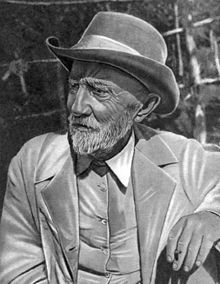 Предки Ивана Владимировича и их семейная традиция увлечения садоводством не могли не отразиться на судьбе Мичурина. Мичурин родился в селе Вершина, Пронского района Рязанской области. Он был седьмым по счету ребенком в бедной крестьянской семье. Его братья и сестры умерли еще в раннем возрасте, а мать скончалась на тридцать четвертом году жизни. Ивану тогда было четыре года. Уже с раннего возраста Мичурин стал проявлять интерес к растениям: увлекался садоводством, коллекционировал плодовые деревья, пополнял библиотеку сельскохозяйственной литературой.Сначала Мичурин обучался дома, затем отправился в Пронское уездное училище. По окончании училища Мичурин готовился поступить в Петербургский лицей. Из-за неожиданной болезни отца Иван Владимирович вынужден был вместо Петербургского лицея поступить в Рязанскую гимназию, чтобы не уезжать далеко от родителя. Отец вскоре умер, поместье разорилось, заботу об Иване Владимировиче взяла на себя тетка. В 1872 году Мичурин был исключен из гимназии за «непочтительность к начальству», что на самом деле было связано с отсутствием вручения взятки вышестоящим.В том же году Мичурин покинул Рязань и отправился в город Козлов, в котором провел последующие годы своей жизни. На жизнь надо было как- то зарабатывать, поэтому Мичурин устроился работать коммерческим конторщиком одной из товарных контор с 16- часовым рабочим днем и 12 рублями в месяц. Уже через два года  Мичурин занимает должность помощника начальника, но ненадолго, ссора с начальником станции нарушила планы. Мичурин сменил работу и стал ремонтировать часы и сигнальные аппараты.Затем он открыл собственную часовую мастерскую. Однако он по-прежнему хотел заниматься растениями и их видами. Вскоре ему удалось снять заброшенную усадьбу в районе Козлова, площадью 130 га., с небольшим земельным участком, на котором Мичурин начал ставить селекционные опыты с более чем 600 видов растений. Перейдя в городскую усадьбу знакомых, Мичурин вывел первые сорта растений: малина Коммерция, вишня Гриот, вишня Краса севера и др. Но вскоре и эта усадьба была засажена растениями.К 1922-му году Мичурин произвел свыше 150 новых сортов плодовых деревьев и кустарников: яблони- 45 сортов, груши- 20 сортов, вишни- 13 сортов, черешни- 6 сортов, рябины- 3 сорта и т. д.За выдающиеся достижения в селекции Иван Владимирович Мичурин был награжден российским правительством: Орденом Святой Анны, Орденом Красного Знамени, Орденом Ленина.  (показ слайдов)В 1934 году на базе питомника была создана генетическая лаборатория им. И.В. Мичурина, занимающаяся разработкой новых сортов и видов растений, которая существует по сей день. Здесь же были основаны НИИ плодоводства им. Мичурина и Мичуринский государственный аграрный университет. Вклад И.В. Мичурина в развитие науки и государства в целом был настолько велик, что город Козлов еще при жизни Мичурина в 1932 году был переименован в Мичуринск.(показ слайдов)